        Obec MILÍKOV, Milíkov 1, 35002 Cheb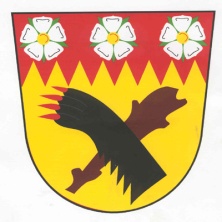       Závěrečný účet obce Milíkov                   za rok 2021           Návrh závěrečného účtu obce Milíkov za rok 2021(v souladu se zákonem č. 250/2000 Sb., o rozpočtových pravidlech územních rozpočtů dle ustanovení § 17 a zákonem č. 128/2000 Sb., o obcích dle ustanovení § 84 odst. 2 písm. b), ve znění pozdějších platných předpisů).Závěrečný účet obsahuje údaje o plnění rozpočtu obce a to jak v příjmové, tak i výdajové části dle členění podle rozpočtové skladby, údaje o hospodaření s majetkem. V závěrečném účtu jsou obsaženy další finanční operace, aby bylo možné zhodnotit finanční hospodaření obce. Součástí závěrečného účtu je vyúčtování finančních vztahů ke státnímu rozpočtu, rozpočtu kraje a jiným rozpočtům. Zpráva o výsledku přezkoumání hospodaření je nedílnou součástí závěrečného účtu při jeho projednávání v zastupitelstvu obce.RozpočetRozpočet obce Milíkov na rok 2021 byl schválen zastupiteli obce dne:  16.12.2021  na řádném zasedání č.16,  bod č.10.  Údaje o plnění příjmů a výdajů za rok 2021                                                                Schválený                rozpočtová             plnění                     %plnění                                                                rozpočet                 opatření                  31.12.2020             rozpočtu upravenéhoTřída 1 - Daňové příjmy         5 155 000,-    5 890 750,-    5 883 334,69         99,87 Třída 2 - Nedaňové příjmy        400 500,-      813 500,-        781 610,74         96,08Třída 3 - Kapitálové příjmy       100 000,-       112 000,-      112 040,-            100,04  Třída 4 - Přijaté transfery            58 000,-     1 654 628,23    1 654 628,23      100,00Příjmy celkem:                    5 713 500,-       8 470 878,23    8 431 613,66        99,54Třída 5 - Běžné výdaje          5 404 944,-        6 426 597,23    5 954 398,15        92,65Třída 6 - Kapitálové výdaje                             1 735 725,-       1 734 350,-           99,92Výdaje celkem                      5 404 944,-        8 162 322,23     7 688 748,15       94,20Třída 8 - financování              Splátky úvěrů                            308 556              308 556,-           308 556,-         100 %Fond rezerv                                     0                         0                            0Fond sociální                                   0                         0                            0Údaje o plnění rozpočtu příjmů, výdajů a o dalších finančních operacích v plném členění podle rozpočtové skladby jsou obsaženy v příloze č.1 a jsou k nahlédnutí na obecním úřadu u paní účetní (výkaz FIN 2-12).   V průběhu rozpočtového roku 2021 schválilo zastupitelstvo obce 6 rozpočtových opatření. Na základě této skutečnosti byl rozpočet obce upraven v příjmové části o částku  2 757 378,23 Kč a ve výdajové části rozpočtu byla provedena úprava o částku  2 757 378,23 Kč. Hospodářská činnost obceObec neprovozuje hospodářskou činnost.Údaje o hospodaření s majetkem a dalších finančních operacíVýkaz rozvahy, výkaz zisku a ztráty a příloha účetní závěrky za rok 2021 jsou dostupné dálkovým přístupem na www. obec milikov. Všechny náležitosti závěrečného účtu za rok 2021 jsou k nahlédnutí v kanceláři Obecního úřadu v úředních hodinách.Inventarizace majetku a závazkůK 31.12.2021 byla provedena inventarizace majetku, pohledávek a závazků. Provedenou inventarizací nebyly zjištěny nedostatky a nebyla doporučena nápravná opatření.Vyúčtování finančních prostředků ke státnímu rozpočtu a ostatním rozpočtům veřejné úrovně  Obec Milíkov obdržela v roce 2021 transféry ve výši   1 823 454,90 Kč, přijaté transfery byly řádně vyúčtovány poskytovateli.Poskytovatel                                        účel                                                            ÚZ                              položka                Kč skutečnostKÚ KK                 finanční podpora obce                             98037               4111        14 229,60SFŽP ČR             rekonstrukce malé vodní nádrže             90992              4213         571 725,-Úřad práce KV            podpora VPP                                    13101              4116          195 000,- KÚ KK                volby do poslanecké sněmovny               98071              4111        22 299,79KÚ KK                příspěvek ke zmírnění neg. dopadů        98037              4111          3 063,47  KÚ KK                finanční podpora obce                              98037               4111        55 615,37KÚ KK               příspěvek na opravu MK M. Šitboř                                    4122        263 529,-                         KÚ KK       Neinv. přijaté dotace                                                                    4112          70 800,-                 Převod z rozpočtových účtů                                                         4134         400 000,-        Celkem:                                                                                                                   1 596 263,23  KčZpráva o výsledku přezkoumání hospodaření obec Milíkov za rok 2021Přezkoumání hospodaření obce Milíkov byla požádána Ing. Kamila Marešová. Přezkoumání musí být provedeno v souladu se zákonem č. 420/2004 Sb., o přezkoumávání hospodaření územních samosprávních celků a dobrovolných svazků obcí. Zpráva z přezkumu hospodaření je přiložena k zápisu závěrečného účtu obce za rok 2021.                                                                                        Součástí závěrečného účtu je:Rozvaha k 31.12.2021Výkaz zisku a ztráty k 31.12.2021Příloha k 31.12.2021Zpráva o výsledku přezkoumání hospodaření za rok 2021Výkaz o plnění rozpočtu FIM 2-12 k 31.12.2021Inventarizační protokolVypracovala: Zetochová AnnaDatum: Schváleno  zastupiteli obce na řádném zasedání dne: Závěrečný účet obce Milíkov k nahlédnutí na internetové stránce obce Milíkov www.e-deska.cz/milikov/, v listinné podobě lze nahlédnout v budově Obecního úřadu v Milíkově – kancelář účetní v úředních dnech.